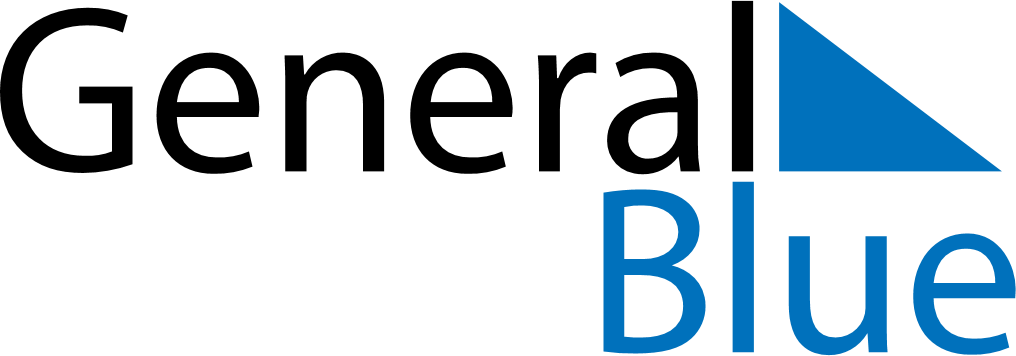 August 2019August 2019August 2019BrazilBrazilSUNMONTUEWEDTHUFRISAT1234567891011121314151617Father’s Day1819202122232425262728293031